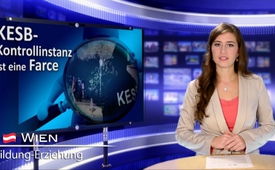 KESB - Kontrollinstanz ist eine Farce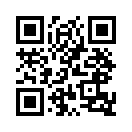 Im Kanton Zürich hat das Gemeindeamt die Aufsicht der KESB inne. Das Gemeindeamt ist eine organisatorische und finanzielle Nahtstelle des Kantons zu den Gemeinden und soll für eine korrekte und einheitliche Rechtsanwendung in der KESB sorgen. Das Gemeindeamt kann u.a. Inspektionen durchführen und auf Anzeige hin einschreiten. Bemerkenswerterweise ist es aber als einzige Kontrollinstanz der KESB nicht befugt, einen ihrer Entscheide zu korrigieren...Im Kanton Zürich hat das Gemeindeamt die Aufsicht der KESB inne. Das Gemeindeamt ist eine organisatorische und finanzielle Nahtstelle des Kantons zu den Gemeinden und soll für eine korrekte und einheitliche Rechtsanwendung in der KESB sorgen. Das Gemeindeamt kann u.a. Inspektionen durchführen und auf Anzeige hin einschreiten. Bemerkenswerterweise ist es aber als einzige Kontrollinstanz der KESB nicht befugt, einen ihrer Entscheide zu korrigieren! M. a.W.: Es gibt keine behördliche Instanz, welche fortwährend die Entscheidungen der KESB inhaltlich überprüfen bzw. umstoßen kann. Dies geschieht nur bei gerichtlichem Einschreiten einer betroffenen Person, aber auch das nicht zwingend mit Erfolg:
2014 wurden alle 34, 2015 alle 38 solcher Beschwerden abgelehnt. Auch in anderen Kantonen werden Beschwerden mehrheitlich abgewiesen. Die 13 KESB Behörden des Kantons Zürich werden durch das Gemeindeamt einmal im Jahr besucht, wobei stichprobenweise rund 21.000 Dossiers (Stand 2015) überprüft werden – mit zwei Prüfern innerhalb eines Tages … ! Dossiers zu überprüfen ist das eine, doch wer überprüft all die vielen Entscheidungen der KESB, die oft tief ins Familienleben eingreifen und mit gesundem Menschenverstand weder nachzuvollziehen noch zu begründen sind? Es ist höchste Zeit, dass die KESB wirksam zur Rechenschaft gezogen wird!von fh.Quellen:www.kesb-aufsicht.zh.ch/internet/microsites/kesb/de/home.html
www.kesb-aufsicht.zh.ch/internet/microsites/kesb/de/aufsichtstaetigkeit/berichterstattung/_jcr_content/contentPar/downloadlist_0/downloaditems/532_1465996738445.spooler.download.pdf(Seite 10)Das könnte Sie auch interessieren:#KESB - Fremdunterbringung von Kindern - www.kla.tv/KESBKla.TV – Die anderen Nachrichten ... frei – unabhängig – unzensiert ...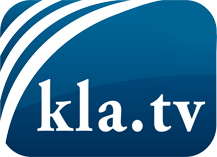 was die Medien nicht verschweigen sollten ...wenig Gehörtes vom Volk, für das Volk ...tägliche News ab 19:45 Uhr auf www.kla.tvDranbleiben lohnt sich!Kostenloses Abonnement mit wöchentlichen News per E-Mail erhalten Sie unter: www.kla.tv/aboSicherheitshinweis:Gegenstimmen werden leider immer weiter zensiert und unterdrückt. Solange wir nicht gemäß den Interessen und Ideologien der Systempresse berichten, müssen wir jederzeit damit rechnen, dass Vorwände gesucht werden, um Kla.TV zu sperren oder zu schaden.Vernetzen Sie sich darum heute noch internetunabhängig!
Klicken Sie hier: www.kla.tv/vernetzungLizenz:    Creative Commons-Lizenz mit Namensnennung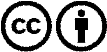 Verbreitung und Wiederaufbereitung ist mit Namensnennung erwünscht! Das Material darf jedoch nicht aus dem Kontext gerissen präsentiert werden. Mit öffentlichen Geldern (GEZ, Serafe, GIS, ...) finanzierte Institutionen ist die Verwendung ohne Rückfrage untersagt. Verstöße können strafrechtlich verfolgt werden.